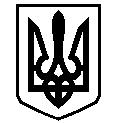 У К Р А Ї Н АВАСИЛІВСЬКА МІСЬКА РАДАЗАПОРІЗЬКОЇ ОБЛАСТІсьомого скликанняп’ятдесят четверта (позачергова) сесіяР І Ш Е Н Н Я 31 березня  2020                                                                                                         №  3Про звільнення Служби у справах дітей Василівської районної державної адміністрації Запорізької області від сплати державного мита за повторну видачу свідоцтв про державну реєстрацію актів цивільного стану на 2020 рік Керуючись п. 28 ч. 1 ст. 26 Закону України «Про місцеве самоврядування в Україні», ст. 5 Декрету Кабінету Міністрів України «Про державне мито»  та розглянувши звернення Служби у справах дітей Василівської районної державної адміністрації Запорізької області щодо звільнення від сплати державного мита  Василівська міська радаВ И Р І Ш И Л А:1. Звільнити Службу у справах дітей Василівської районної державної адміністрації Запорізької області від сплати державного мита за повторну видачу свідоцтв про державну реєстрацію актів цивільного стану, яке зараховується до бюджету міста Василівка на 2020 рік.2. Дане рішення ввести в дію з 01 квітня 2020 року.3. Контроль за виконанням даного рішення покласти на постійну комісію міської ради з питань бюджету, фінансів, планування соціально-економічного розвитку міста .Міський голова                                                                               Людмила ЦИБУЛЬНЯК